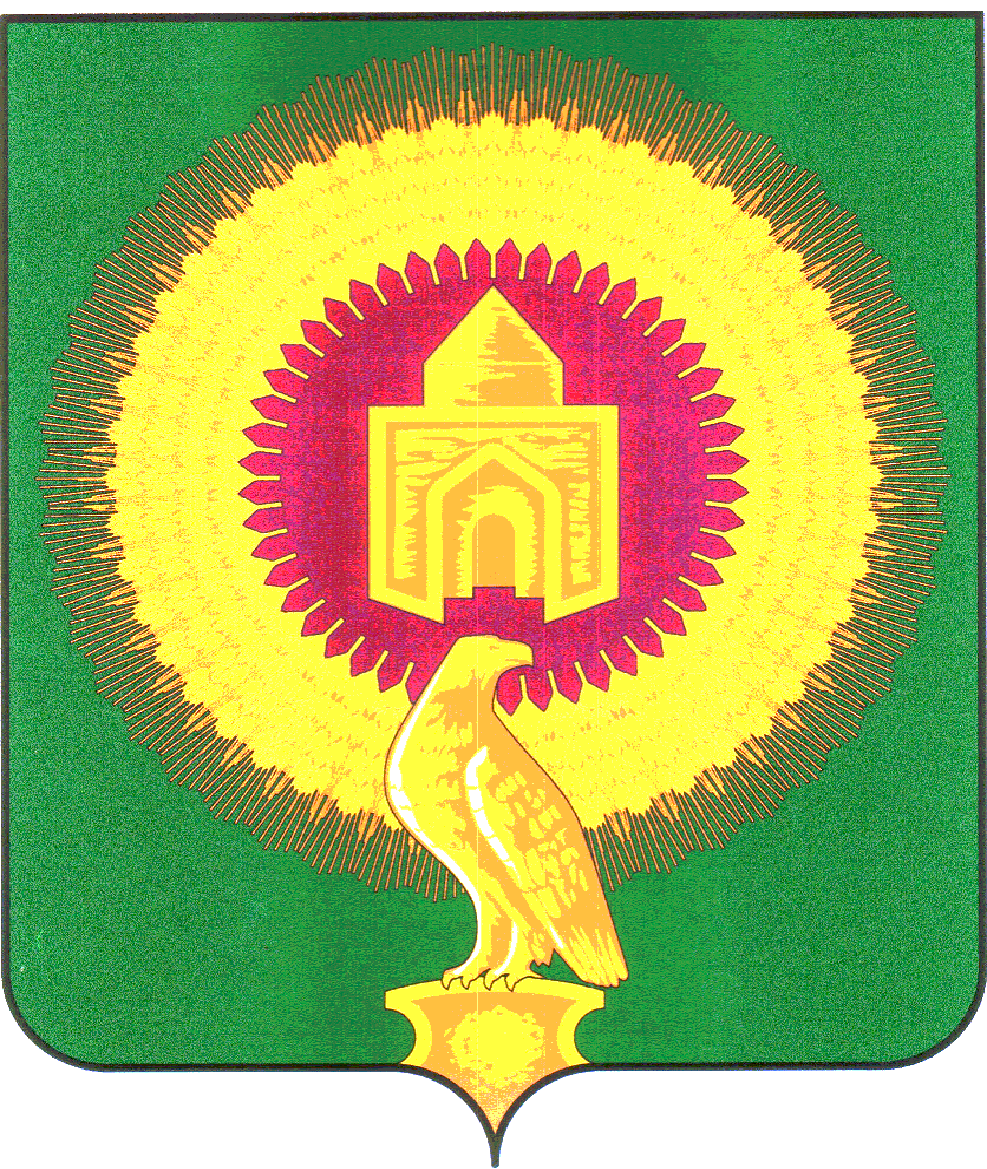 СОВЕТ ДЕПУТАТОВЛЕЙПЦИГСКОГО СЕЛЬСКОГО ПОСЕЛЕНИЯВАРНЕНСКОГО МУНИЦИПАЛЬНОГО РАЙОНАЧЕЛЯБИНСКОЙ ОБЛАСТИРЕШЕНИЕот 25 сентября  2020 года                        с. Лейпциг                                                  № 7О составе постоянной комиссииСовета  депутатов Лейпцигскогосельского поселенияВарненского муниципальногорайона по вопросам финансов, бюджета и налогов 	Совет депутатов Лейпцигского сельского поселения Варненского муниципального районаРЕШАЕТ:	Избрать следующих депутатов Совета депутатов Лейпцигского сельского поселения Варненского муниципального района в состав постоянной комиссии Совета депутатов Лейпцигского сельского поселения Варненского муниципального района по вопросам финансов, бюджета и налогов:Головину Александру ВасильевнуБаранникову Елену ВладимировнуЕриклинцеву Елену ВалентиновнуПредседатель Совета депутатовЛейпцигского сельского поселения                                     А. В. Головина